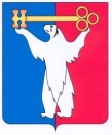 АДМИНИСТРАЦИЯ ГОРОДА НОРИЛЬСКАКРАСНОЯРСКОГО КРАЯПОСТАНОВЛЕНИЕ28.092017	    г. Норильск	     № 409На основании Постановления Правительства Российской Федерации от 10.02.2017 № 169 «Об утверждении Правил предоставления и распределения субсидий из федерального бюджета бюджетам субъектов Российской Федерации на поддержку государственных программ субъектов Российской Федерации и муниципальных программ формирования современной городской среды», ПОСТАНОВЛЯЮ:1. Утвердить Порядок представления, рассмотрения и оценки предложений граждан, организаций о включении в муниципальную программу «Формирование современной городской среды» на 2018-2022 годы наиболее посещаемой муниципальной территории общего пользования муниципального образования город Норильск, подлежащей благоустройству в 2018-2022 годы (прилагается).2. Опубликовать настоящее постановление в газете «Заполярная правда» и разместить его на официальном сайте муниципального образования город Норильск.3. Настоящее постановление вступает в силу после его официального опубликования в газете «Заполярная правда».Глава города Норильска 								Р.В. АхметчинУТВЕРЖДЕНпостановлением Администрации города Норильскаот 28.09.2017 №409Порядокпредставления, рассмотрения и оценки предложений граждан, 
организаций о включении в муниципальную программу «Формирование современной городской среды» на 2018-2022 годы наиболее посещаемой муниципальной территории общего пользования муниципального образования город Норильск, подлежащей благоустройству в 2018-2022 годы1.1. Порядок представления, рассмотрения и оценки предложений граждан, организаций о включении в муниципальную программу «Формирование современной городской среды» на 2018-2022 годы (далее - муниципальная программа) наиболее посещаемой муниципальной территории общего пользования муниципального образования город Норильск, подлежащей благоустройству в 2018-2022 годы (далее - территория общего пользования) определяет механизм конкурсного отбора территорий общего пользования и проектов по их благоустройству.Территория общего пользования - наиболее часто посещаемая улица, площадь, набережная и другое.1.2. Конкурсный отбор проводится в целях улучшения инфраструктуры муниципального образования город Норильск, вовлечения жителей в благоустройство общественных пространств.1.3. Организатором конкурсного отбора является Администрация города Норильска в лице Управления городского хозяйства Администрации города Норильска (далее - организатор отбора).1.3.1. К обязанностям организатора отбора относятся:1) размещение на официальном сайте муниципального образования город Норильск и опубликование в газете «Заполярная правда» информации о конкурсном отборе наиболее посещаемой муниципальной территории общего пользования муниципального образования город Норильск, подлежащей благоустройству, в срок не позднее чем за 3 календарных дня до дня начала электронного голосования, в которой в обязательном порядке отражается:- настоящее и будущее территории общего пользования, среди которых проводится конкурсный отбор:а) характеристика, описание (текстовое, графическое) территории общего пользования в настоящее время, место расположения (адрес), анализ существующих сценариев использования, анализ проблем, анализ ценностей и потенциала территории, задачи по развитию территории общего пользования;б) характеристика, описание (текстовое, графическое), планируемые сценарии использования территории общего пользования по результатам работ по благоустройству согласно муниципальной программе;- размер средств на реализацию проекта по благоустройству территории общего пользования;- сроки проведения конкурсного отбора;- ответственные лица (контактный телефон (телефоны), электронный и почтовый адреса);- порядок участия граждан и организаций в конкурсном отборе;2) проведение опроса граждан, организаций и выбор территории общего пользования, подлежащей благоустройству в 2018-2022 годах;3) организация обсуждения и выработки проектов благоустройства территории общего пользования, включенной в муниципальную программу;4) организация работы общественной комиссии по развитию городской среды, сформированной в соответствии с Порядком формирования общественной комиссии по развитию городской среды, утвержденным правовым актом Администрации города Норильска (далее - Комиссия), в части реализации настоящего Порядка;5) размещение на официальном сайте муниципального образования город Норильск и опубликование в газете «Заполярная правда» результатов конкурсного отбора территории и выработанного проекта ее благоустройства не позднее 5 календарных дней со дня принятия Комиссией решения.2. Условия включения наиболее посещаемой муниципальной территории 
общего пользования в муниципальную программу2.1. В муниципальную программу включаются наиболее посещаемые территории общего пользования, выявленные по результатам опроса граждан и организаций.2.2. Конкурсный отбор проводится между территориями общего пользования, расположенными в границах муниципального образования город Норильск, относящимися к территориям, не находящимся в федеральной собственности, собственности субъектов Российской Федерации и (или) пользовании юридических и (или) физических лиц.2.3. Возможны следующие направления благоустройства территорий общего пользования:- размещение малых архитектурных форм (элементы монументально-декоративного оформления), устройство для оформления мобильного и вертикального озеленения, размещение водных устройств, городской мебели, игрового, спортивного, осветительного оборудования;- установка (ремонт) объектов культурного наследия (памятников истории и культуры), находящихся в собственности муниципального образования город Норильск, благоустройство прилегающей к ним территории;- приведение в надлежащее состояние тротуаров, скверов, парков, наружного освещения улиц;- высадка деревьев и кустарников (озеленение).3. Порядок проведения конкурсного отбора территории общего пользования3.1. В течение 10 календарных дней со дня, следующего за днем размещения информации, предусмотренной подпунктом 1 пункта 1.3.1 настоящего Порядка, на официальном сайте муниципального образования город Норильск, граждане и организации осуществляют электронное голосование за конкретную территорию общего пользования, участвующую в отборе для включения в муниципальную программу на 2018-2022 годы в целях благоустройства. На официальном сайте муниципального образования город Норильск в ходе проведения электронного голосования должна быть предоставлена гражданам и организациям возможность предложить иную территорию общего пользования, которая будет участвовать в конкурсном отборе.3.2. Гражданин и организация вправе осуществить поддержку территории общего пользования, участвующей в конкурсном отборе, заполнив заявление о поддержке согласно приложению к настоящему Порядку, и направив его организатору отбора в электронной форме по электронной почте и (или), а также могут быть приняты в письменной форме на бумажном носителе в период проведения электронного голосования в приемной Управления городского хозяйства Администрации города Норильска по адресу: Красноярский край, г. Норильск, ул. Севастопольская, 7.3.3. Не позднее 3 рабочих дней со дня, следующего за днем окончания электронного голосования, Комиссия, оценивая в совокупности поданные голоса за каждую территорию общего пользования и поступившие заявки о поддержке, определяет территорию общего пользования, подлежащую включению в муниципальную программу. Решение Комиссии оформляется протоколом и в срок не позднее 5 календарных дней со дня принятия решения размещается на официальном сайте муниципального образования город Норильск и опубликовывается в газете «Заполярная правда».4. Разработка проекта благоустройства территории общего пользования4.1. В течение 20 календарных дней после принятия Комиссией решения о конкурсном отборе конкретной территории общего пользования в соответствии с пунктом 3.3 настоящего Порядка организатор отбора собирает предложения по проекту благоустройства данной территории общего пользования и проводит общественное обсуждение всех предложений в целях выработки решения, учитывающего интересы различных групп населения.4.2. При необходимости возможно проведение рейтинг-голосования в порядке, предусмотренном для конкурсного отбора территории общего пользования, по проектам благоустройства территории общего пользования, включенной в муниципальную программу.4.3. Подведение итогов общественного обсуждения и выбор проекта благоустройства территории общего пользования в целях его реализации осуществляется Комиссией, решение которой подлежит размещению на официальном сайте муниципального образования город Норильск и публикации в газете «Заполярная правда» в срок не позднее 5 календарных дней со дня принятия решения.Приложениек Порядку представления, рассмотрения и оценки предложений граждан, организаций о включении в муниципальную программу «Формирование современной городской среды» на 2018-2022 годы наиболее посещаемой муниципальной территории общего пользования, утвержденному постановлением Администрации города Норильскаот 28.09.2017 №409Заявлениео поддержке благоустройства наиболее посещаемоймуниципальной территории общего пользованиямуниципального образования город НорильскЯ _________________________________________________________________________(Ф.И.О. (последнее - при наличии) гражданина/руководителя организации)__________________________________________________________________________(наименование организации (в случае подачи организацией)__________________________________________________________________________(контактные данные: адрес, телефон)поддерживаю благоустройство __________________________________________________________________________(указание наименования территории общего пользования)Готов (ы) принять непосредственное участие в выполнении _________________________________________________________________________________________						 (вид работ)Готов (ы) оказать финансовую поддержку данного проекта по благоустройству в размере _______________ рублей.____________                                               					        ________   Подпись                                     					                      Дата    	В   соответствии   с   Федеральным   законом  от   27.07.2006  № 152-ФЗ «О персональных  данных»  даю  Администрации  города  Норильска (управлению городского  хозяйства Администрации города Норильска ) согласие на обработку моих  персональных  данных,  включая  выполнение действий по сбору, записи, систематизации,  накоплению,  хранению,  уточнению (обновлению, изменению), извлечению,   обезличиванию,  блокированию,  удалению,  использованию  моих персональных  данных,  необходимых  для внесения  в информационные  системы в  целях подготовки и реализации муниципальной программы.____________                                                                                     ________  Подпись                                                                                                ДатаОб утверждении Порядка представления, рассмотрения и оценки предложений граждан, организаций о включении в муниципальную программу «Формирование современной городской среды» на 2018-2022 годы наиболее посещаемой муниципальной территории общего пользования муниципального образования город Норильск, подлежащей благоустройству в 2018-2022 годы